День 1 (20.04.2019)Ознакомление с нормативными документами микробиологической лаборатории1. СанПиН от 18 мая 2010 г. N58.2.1.3.2630-10 «Санитарно-эпидемиологические требования к организациям, осуществляющим медицинскую деятельность».2. СП 1.3.2322-08 «Безопасность работы с микроорганизмами III-IV группы патогенности и возбудителям паразитарных болезней» от 28 января 2008.3. СанПиН 2.1.7.728-99 «Правила сбора, хранения и удаления отходов ЛПУ».День 2 (22.04.2019)Проходили вводный инструктаж и инструктаж на рабочем месте по технике безопасности, вводный противопожарный инструктаж.Ознакомились с устройством лаборатории. «ЦЛТ АБВ» представляет собой лабораторию полного цикла, оснащенную современным высокотехнологичным оборудованием. Лаборатория «ЦЛТ АБВ» размещается на двух этажах здания, в специально оборудованных помещениях, полностью соответствующих требованиям правил по устройству, эксплуатации, требованиям санитарно-эпидемиологического режима и технике безопасности. Микробиологическая лаборатория расположена на втором этаже. 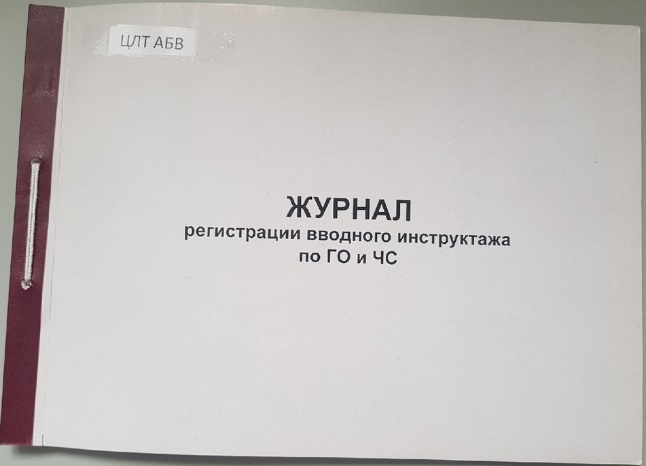 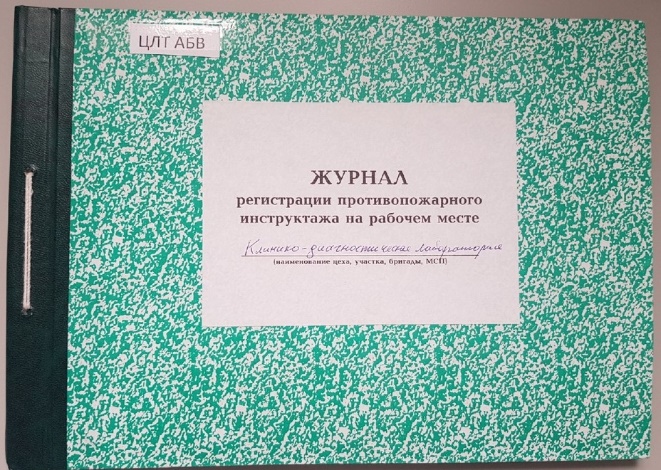 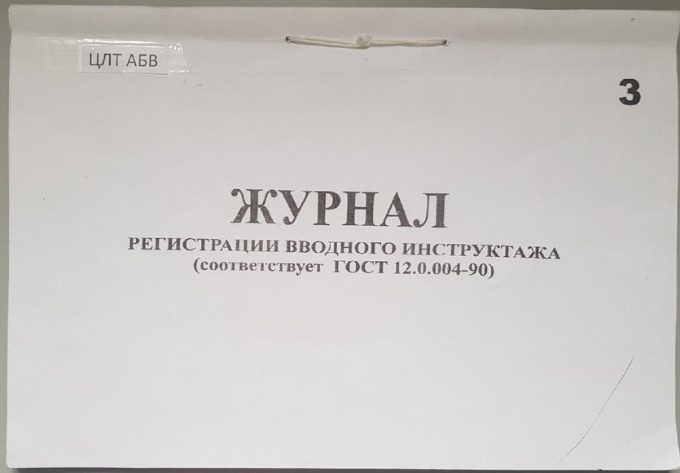 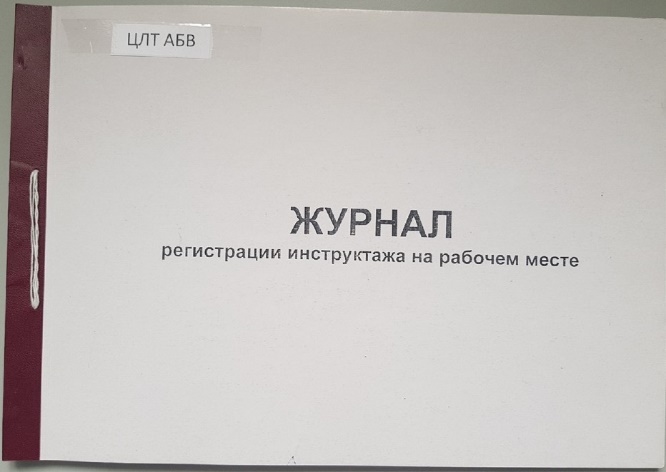 День 3 (23.04.2019)Ознакомились с порядком приема, первичной сортировкой и регистрацией биоматериала:Прием биоматериала-курьер доставляет сумку с биоматериалом в «ЦЛТ АБВ» через входную дверь в помещение № 12 первого этажа (тамбур). Извещает о доставке биоматериала звонком, который находится на перегородке. -сотрудник отдела разбора должен принять термоконтейнер с биоматериалом у курьера через окно для передачи биоматериала и начать разбор.-содержимое термоконтейнера: хладоэлементы, термометр, в штатив установлены вакутейнеры с кровью и мочой, в пакете находятся контейнеры с калом и пробирки на энтеробиоз, в другом пакете находятся контейнеры с мочой, в контейнерах для транспортировки урогенитальных препаратов, маркированных кодом и наименованием контрагента, находятся предметные стекла, в контейнерах, маркированных кодом и наименованием контрагента, находятся эппендорфы с транспортной средой для молекулярно-биологических (ПЦР) исследований. В отдельных папках, маркированных кодом и наименованием контрагента, находятся направления на исследования, сопроводительная накладная, требование на расходные материалы (при необходимости).  -в сопроводительной накладной контрагент указывает количество отправляемых наименований емкостей с биоматериалом и количество бланков направлений (см. рисунок ниже). На сопроводительной накладной промаркирован трех- или четырехзначный код, уникальный для каждого контрагента, который соответствует первым цифрам штрих-кода, наклеенного на каждую емкость с биоматериалом и направление. Соотнесение биоматериала и принадлежности к отправившему его контрагенту основано на сопоставлении этого кода.Образец правильно заполненной сопроводительной накладной Центра представлен на рисунке.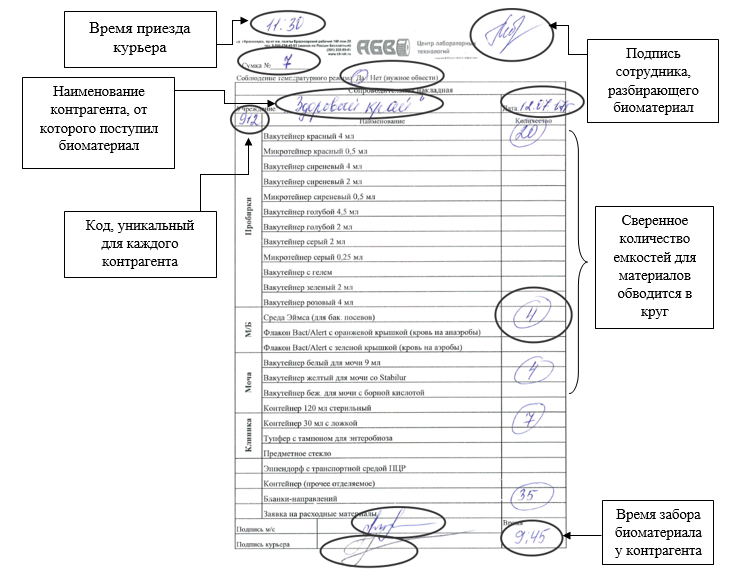 Сотрудник отдела разбора должен достать из термоконтейнера термометр и записать температуру в «Журнале контроля температурного режима термоконтейнеров», согласно номеру термоконтейнера.Первичная сортировка биоматериалаВсе емкости с биоматериалами, штативы с пробирками из термоконтейнера сотрудник отдела разбора должен поместить на стол для разбора биоматериала. Открыть папку одного из контрагентов и достать из нее сопроводительную накладную, на которой поставить подпись для идентификации сотрудника, осуществившего прием и сортировку биоматериала, отметить время приезда курьера, как это показано на рисунке.Пересчитать бланки направлений, просмотреть правильность их оформления (отмечены исследования, присутствуют штрих-кода и т.д.) и сверить с количеством, обозначенным в сопроводительной накладной, при совпадении обвести число вокруг; при несовпадении зачеркнуть и поставить фактически полученное число.Пересчитать количество пробирок, транспортных сред Эймса, зондов, контейнеров с калом/мочой, транспортных сред ПЦР, предметных стекол, отправленных данным контрагентом. Сверить с количеством, обозначенным в сопроводительной накладной. Рассортировать полученный биоматериал по отделам. При сортировке емкостей по лоткам отделов можно ориентироваться на исследования, отмеченные в направлениях.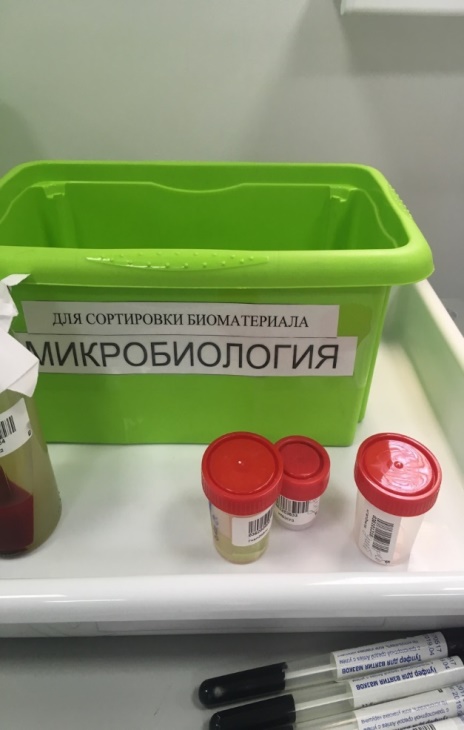 День 4 (24.04.2019)Регистрация биоматериала.Регистрация бланков направлений в «ЦЛТ АБВ» проходит в помещении №13 первого этажа для регистрации. Все назначения из направлений заносятся в автоматизированную лабораторную систему (ЛИС) qMS. Использование ЛИС минимизирует количество ошибок преаналитического этапа и нивелирует «человеческий фактор».Подготовка материала к микробиологическим исследованиям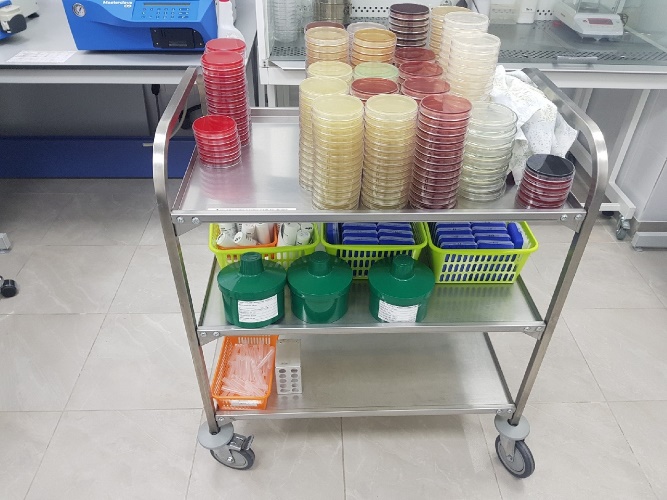 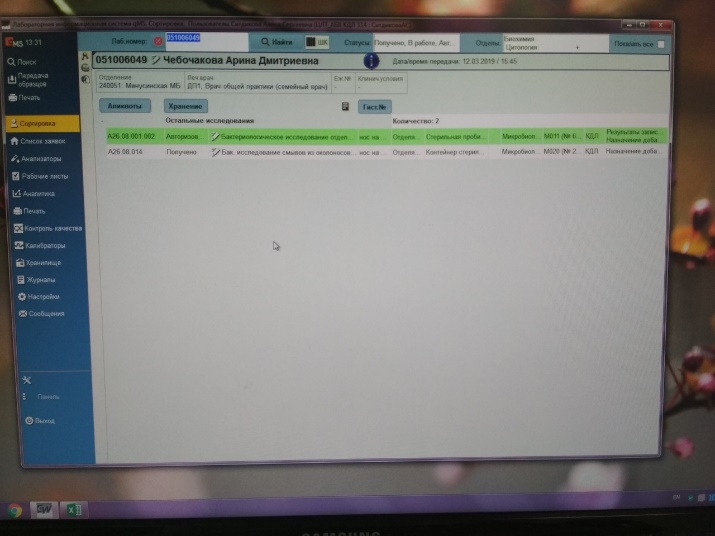 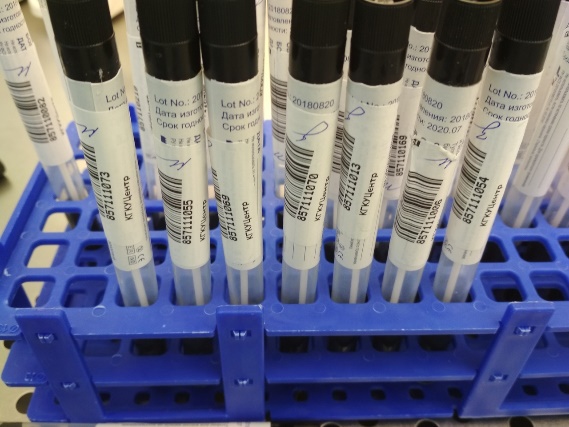 День 5 (25.04.2019)Регистрация биоматериала.Регистрация бланков направлений в «ЦЛТ АБВ» проходит в помещении №13 первого этажа для регистрации. Все назначения из направлений заносятся в автоматизированную лабораторную систему (ЛИС) qMS. Использование ЛИС минимизирует количество ошибок преаналитического этапа и нивелирует «человеческий фактор».Проведение мероприятий по стерилизации и дезинфекции:  Сбор, временное хранение, обеззараживание, обезвреживание, транспортирование отходов в «ЦЛТ АБВ» проводится в соответствии с СанПиН 2.1.7.2790-10 "Санитарно-эпидемиологические требования к обращению с медицинскими отходами".Организованная система сбора, временного хранения и удаления отходов состоит из следующих этапов:- сбор, дезинфекция и хранение на отделах;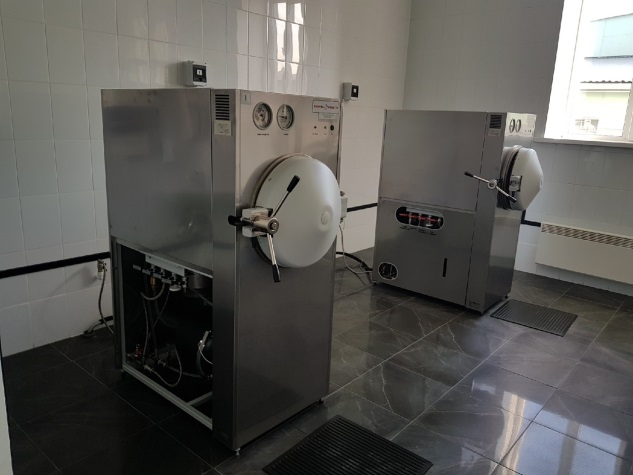 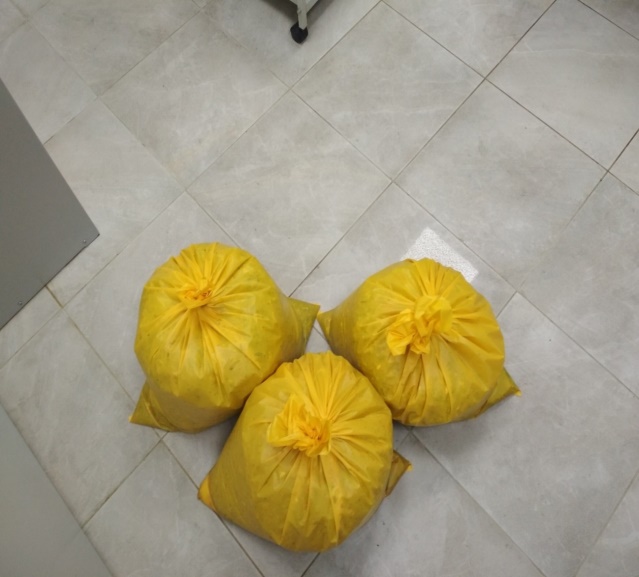 Норматив заполнения пакетов: не более ¾ объема, максимальная вместимость до 10 кг.- транспортировка в помещение №37 первого этажа для утилизации;- обеззараживание, сбор и загрузка в специальные контейнеры за пределы здания. Обеззараживание биологического материала проводится в установке для обеззараживания и утилизации медицинских отходов «Стеримед», а также в установке микроволновой для обеззараживания медицинских отходов.День 6 (26.04.2019)Регистрация биоматериала. Все назначения из направлений заносятся в автоматизированную лабораторную систему (ЛИС) qMS. Приготовление среды Эндо. Приготовление питательной среды Эндо, предназначенная для выделения энтеробактерий. Для этого в средоварку MasterClave®09 залила воды (1 литр), и насыпала взвешенное количество агара (37 г), закрыла и задала параметры. Для каждой среды задала свои параметры (температура стерилизации - 100 град., время стерилизации – 3 минуты, температура розлива – 45 град..)Определение чувствительности бактерий к антибиотикам.Основной целью определения чувствительности микроорганизмов к антимикробным агентам (препаратам) является прогнозирование их эффективности при лечении инфекций у конкретных пациентов. Определение чувствительности также проводят при наблюдении за распространением резистентности среди микроорганизмов и в процессе изучения новых препаратов. Диско-диффузионный метод оценки чувствительности бактерий к АМП. Диско-диффузионный метод, будучи одним из старейших, остается наиболее распространенным методом оценки антибиотикочувствительности в практических бактериологических лабораториях. Этот метод подходит для исследования большинства бактериальных патогенов, в том числе и для наиболее распространенных бактерий со сложными питательными потребностями. Метод является универсальным для широкого круга антимикробных препаратов и не требует обязательного использования специального оборудования. Для получения достоверных результатов, необходимо четко следовать описанной методике без каких-либо отступлений. Приготовление и хранение питательных сред.Для оценки чувствительности бактерий с обычными питательными потребностями используют агар Мюллера-Хинтон (MХА) без дополнительных добавок. Питательные среды, рекомендуемые для оценки антибиотикочувствительности отдельных групп бактерий, приведены в Таблице 1.1Таблица. Приготовление среды для опрделения чувствительности бактерий к антибиотикам. Необходимые реагенты - Готовая сухая питательная среда МХА.Приготовление чашек Петри с МХАДля этого в средоварку MasterClave®09 залила воды (1л), и насыпала взвешенное количество агара (38г), закрыла и задала параметры (температура стерилизации – 121 град., время стерилизации -  15 минут, температура розлива - 45 град.)Немедленно разлить в чашки Петри, таким образом, чтобы толщина агара составляла 4±0,5 мм Нельзя передвигать чашки Петри до полного застывания среды. Поверхность агара перед использованием должна быть сухой. На поверхности агара или на внутренней стороне крышки не должно быть видимых капель влаги. При необходимости чашки следует подсушить при 20-25°C в течение 16-20 ч или при 35°C с открытыми крышками в течение 15 мин. Нельзя пересушивать агар. Хранение чашек Петри с МХАЧашки с агаром, приготовленные в лаборатории, должны храниться при 4-8°C. Процедура подсушивания, условия и длительность хранения чашек с агаром, приготовленным в лаборатории, должны быть определены программой внутрилабораторного контроля качества. Приготовление инокулята Для приготовления инокулята используется метод прямого суспендирования колоний в стерильном изотоническом растворе до плотности 0,5 по стандарту мутности МакФарланда (Таблица 1.2), что приблизительно соответствует нагрузке 1-2 х 108 КОЕ/мл (для Escherichia coli). Данный метод может быть использован для приготовления суспензий всех бактерий, включая микроорганизмы со сложными питательными потребностями.Для этого стерильной бактериологической петлей или ватным тампоном необходимо собрать несколько (если возможно) морфологически схожих колоний чистой 18-24-часовой культуры бактерий, выросшей на плотной неселективной питательной среде, чтобы избежать отбора атипичных вариантов, и суспендировать полученный материал в стерильном изотоническом растворе. Необходимо довести плотность бактериальной суспензии строго до плотности 0,5 по стандарту мутности МакФарланда путем добавления изотонического раствора или бактериальной массы. Использование суспензии более высокой или низкой плотности может приводить к формированию зоны подавления роста меньшего или большего диаметра, соответственно. Инокуляция чашек с МХАПеред инокуляцией чашек необходимо убедиться, что чашки с агаром имеют комнатную температуру. Бактериальную суспензию следует нанести на агар не позже, чем через 15 минут, и всегда – не позже чем через 60 минут после приготовления. Погрузить стерильный ватный тампон в приготовленную суспензию. При исследовании Грамотрицательных бактерий необходимо удалить избыток суспензии, отжимая тампон о внутренние стенки пробирки, чтобы избежать нанесения избыточного количества инокулюма. При исследовании Грамположительных бактерий отжимать тампон о внутренние стенки пробирки не следует Если нужно инокулировать несколько чашек с агаром одной и той же суспензией, следует повторить шаги, описанные в предыдущем пункте для каждой чашки. Нанесение инокулюма может быть выполнено тампоном штриховыми движениями в трех направлениях или при помощи автоматического инокулятора. Инокулюм следует наносить равномерно штриховыми движениями на всю поверхность агара таким образом, чтобы штрихи плотно прилегали друг к другу. При нанесении инокулюма Грамположительных бактерий необходимо особенно тщательно следить за тем, чтобы между штрихами не оставалось свободного пространства. Диски на поверхность агара необходимо нанести не позднее, чем через 15 минут после инокуляции агара. Длительное нахождение инокулированных чашек при комнатной температуре может привести к началу роста бактериальной культуры и ложному уменьшению зоны подавления роста. Нанесение дисков с антибиотиками Требуемые концентрации антибиотиков в дисках представлены в таблице по контролю качества и таблицах с пограничными значениями диаметров зон подавления роста.  Не следует открывать контейнеры или картриджи с дисками до достижения ими комнатной температуры. Это позволит предотвратить образования конденсата на дисках, что может привести к снижению активности некоторых антибиотиков. Диски с антибиотиками должны быть нанесены не позднее, чем через 15 минут1 после инокуляции чашек с агаром. Контакт диска с поверхностью агара должен быть плотным и полным. Нельзя перемещать диски после их нанесения, так как диффузия антибиотика в агар начинается очень быстро. Диски с антибиотиками наносятся на поверхность инокулированного исследуемой культурой и подсушенного агара. Контакт диска с агаром должен быть плотным. После нанесения на поверхность агара диски нельзя передвигать, так как диффузия антибиотика в среду начинается очень быстро. Количество дисков на одной чашке Петри должно быть ограниченным, для предотвращения перекрывания зон подавления роста, а также взаимодействия между антибиотиками. Максимальное количество дисков на одной чашке Петри зависит от вида микроорганизма и исследуемых антибиотиков. Обычно на одну чашку диаметром 90 мм следует помещать не более 6 дисков, а на чашку диаметром 150 мм – не более 12 дисков. ИнкубацияПеред началом инкубации необходимо перевернуть чашки вверх дном и убедиться, что диски не падают с поверхности агара. Чашки Петри должны быть помещены в термостат не позднее, чем через 15 минут после нанесения дисков. Расположение чашек Петри в термостате (в частности, количество чашек в одной стопке) может привести к их неравномерному нагреву. Условия инкубации для различных групп бактерий представлены в табл. Нельзя допускать увеличения периода инкубации сверх установленных пределов, так как это может привести к появлению роста внутри зоны и оценке изолята как ложно резистентного.Условия инкубации при определении чувствительности бактерий к антибиотикам диско-диффузионным методомУчет результатов определения чувствительности бактерий к антибиотикам диско-диффузионным методом:Чем больше диаметр зоны задержки роста вокруг диска с антибиотиком, тем выше чувствительность возбудителя к этому препарату. Значит, назначение данного антибиотика будет эффективно в лечении заболевания. Действие антибиотиков оценивают по зоне задержки роста вокруг диска. Диаметр зон задержки роста микробов вокруг дисков определяют с помощью линейки на черном фоне, включая диаметр самого диска.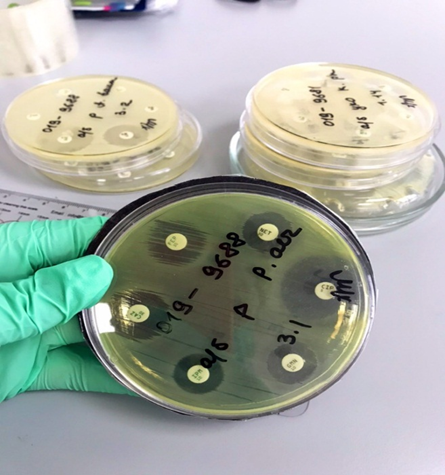 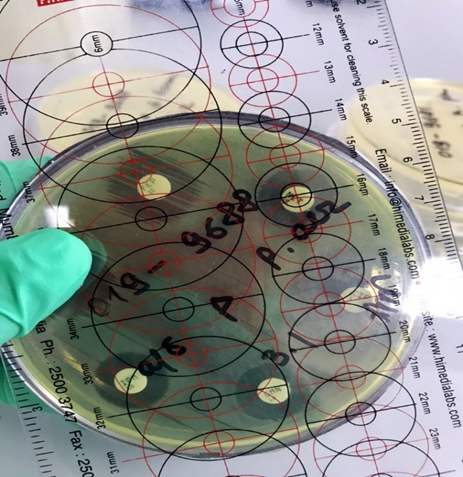 После, результаты исследования записываются в рабочий журнал и вносят в систему ЛИС, где отражается чувствительность(S) или устойчивость(R) к антибиотикам. В конце работы, провели дезинфекцию и стерилизацию использованной лабораторной посуды, инструментария, средств защиты.День 7 (27.04.2019)Работа с дневником.Изучение СанПиН от 18 мая 2010 г. N58.2.1.3.2630-10 «Санитарно-эпидемиологические требования к организациям, осуществляющим медицинскую деятельность»День 8 (29.04.2019)Подготовка микробиологических образцов для выполнения измерения в масс-спектрометрии по методу MALDI-TOF c использованием системы VITEK MS Масс-спектрометр VITEK® MSСистема идентификации микроорганизмов методом масс-спектрометрии. Автоматическая система идентификации микроорганизмов методом масс-спектрометрии, которая использует технологию времяпролетной матрично-активированной лазерной десорбции/ионизации (MALDI-TOF) и обширную базу данных клинически значимых видов для получения результатов в течение нескольких минут. Надежная и точная идентификация с использованием расширенного классификатора спектров. Полная интеграция результатов идентификации микроорганизмов и определения их чувствительности к антимикробным препаратам для оптимизации рабочего процесса. Полная прослеживаемость и гибкость.VITEK® MS – инновационная автоматическая система идентификации микроорганизмов, которая использует технологию MALDI-TOF (времяпролетная матрично-активированная лазерная десорбция/ионизация). За считанные минуты этот метод масс-спектрометрии проводит идентификацию до вида, рода и семейства. Механизм работы MALDI-TOF:Точный лазерный импульс ионизирует образец.Электрический заряд высвобождает и ускоряет «облако» белков.После прохождения через кольцевой электрод регистрируют время пролета белков по формуле.Белки определяют с помощью датчика для создания спектра, который представляет собой белковый макет каждого образца.Для выполнения измерения в масс-спектрометрии VITEK MS, использующим методом MALDI-TOF, необходимо подготовить свежую культуру калибровочного штамма Escherichia coli и свежий образец. Рекомендуется использовать колонии значительно меньшего или большего размера.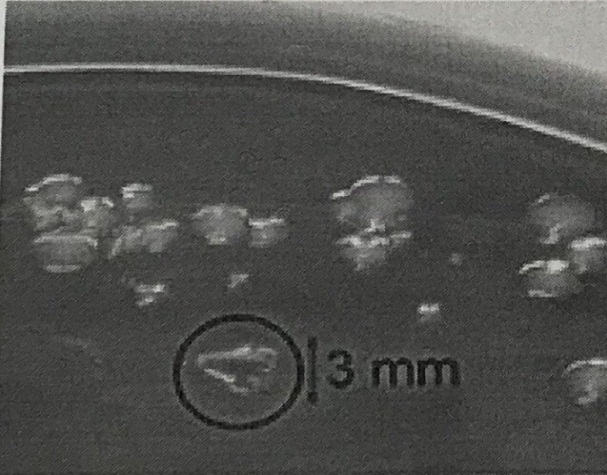 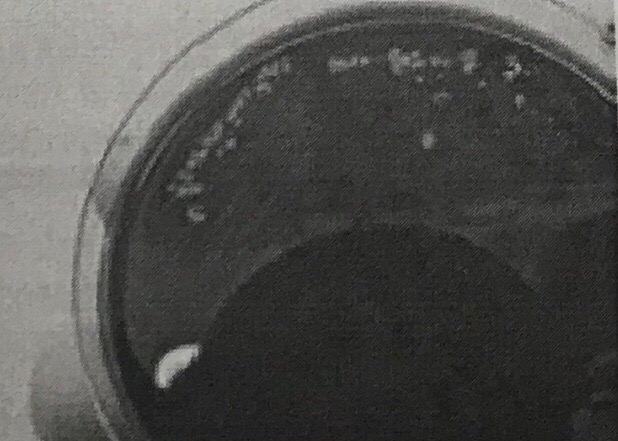   Подходящий размер колонии      Культура после 18-24 ч инкубацииПодготовка слайда VITEK MS-DSПри работе со слайдами VITEK MS-DS необходимо использовать перчатки без пудры. Не разрешается прикасаться к точкам на слайде, слайд следует брать за его конец. Не разрешается надписывать или иным способом помечать слайд.Перед добавлением образцов на слайд VITEK MS-DS его необходимо разместить на ровной поверхности. Слайд VITEK MS-DS, предназначенный для системы VITEK MS-DS с возможностью размещения 48 образцов. Слайд VITEK MS-DS разрешается использовать только один раз. Места размещения образцов разделены на три части. Каждая часть называется группой сбора данных. Три небольших точки в центре каждой группы сбора даных нельзя использовать для идентификации микроорганизмов. Эти три точки (хА1, хВ1, хС1) предназначены для выполнения калибровки.
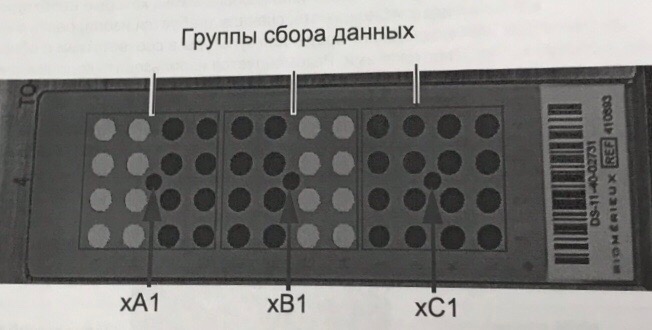 День 9 (30.04.2019)Подготовка дрожжевых грибов для выполнения измерения в масс-спектрометрии по методу MALDI-TOF c использованием системы VITEK MSОбработка рук, прием, маркировка и регистрация биологического материала. При работе со слайдами VITEK MS-DS необходимо использовать перчатки без пудры. Подготовка дрожжевых грибов отличается от стандартной процедуры тем, что перед добавлением матрикса VITEK MS-CHCA на образец сначала наносится препарат VITEK MS-FA.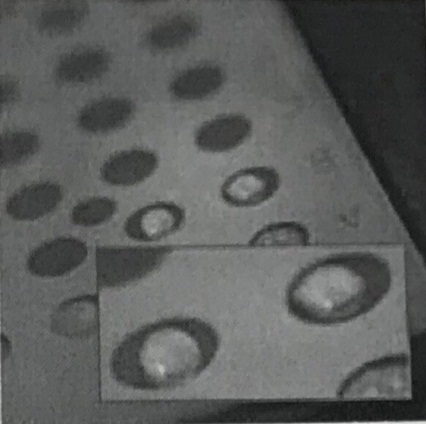 Начала с размещения образца в соответствующем месте слайда VITEK MS-DS согласно процедуре. Намазала колонию тонким слоем. Добавила 0,5 мкл препарата VITEK MS-FA. Разместила второй образец и, используя новый наконечник пипетки, добавила к нему 0,5 мкл VITEK MS-FA.Матрикс VITEK MS-CHCA содержит органические растворители в высокой концентрации; рекомендуется закрыть пробирку после отбора требуемого количества, чтобы предотвратить испарение. Далее дала точке высохнуть, затем добавила 1,0 мкл матрикса VITEK MS-CHCA, используя ту же процедуру. В конце работы, провела дезинфекцию и стерилизацию использованной лабораторной посуды, инструментария, средств защиты. Подготовка бактерий для выполнения измерения в масс-спектрометрии по методу MALDI-TOF c использованием системы VITEK MSОбработка рук, прием, маркировка и регистрация биологического материала. При работе со слайдами VITEK MS-DS необходимо использовать перчатки без пудры. Выполнила отбор части подходящей колонии с помощью петли на 1 мкл. Убедилась в том, что вместе с колонией не был взят агар, так как это отрицательно повлияет на спектр. Некоторые микроорганизмы, например, стрептококки, растут в очень небольших колониях, в таких случаях выплните отбор нескольких колоний и разместите их в одной точки.Разместила образец в центре точки. 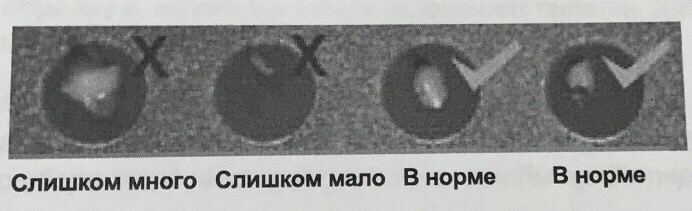 Намазала образец тонким слоем на точке, после чего утилизировала в дез.средство использованную петлю. Открыла микропробирку, содержащую матрикс VITEK MS-CHCA. Добавила ровно 1,0 мкл матрикса в центр точки. Утилизировала наконечник пипетки. После этого оставила суспензию из микроорганизмов и матрикса для полного высыхания. Через пять минут проверила кристаллизацию на точках. Измерение будет успешно выполнено только в том случае, если видны кристаллы матрикса в виде желтоватой плёнки. В идеальном случае большая часть поверхности точки должна быть покрыта кристаллами. В конце работы, провела дезинфекцию и стерилизацию использованной лабораторной посуды, инструментария, средств защиты.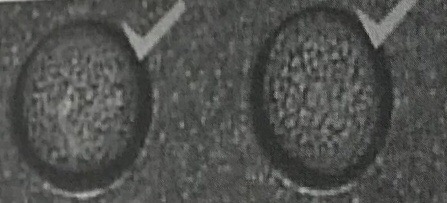 День 10-13 (01.05.19 – 04.05.19)Работа с дневником. Ознакомление с нормативными документами микробиологической лаборатории1. СанПиН от 18 мая 2010 г. N58.2.1.3.2630-10 «Санитарно-эпидемиологические требования к организациям, осуществляющим медицинскую деятельность».2. СП 1.3.2322-08 «Безопасность работы с микроорганизмами III-IV группы патогенности и возбудителям паразитарных болезней» от 28 января 2008.3. СанПиН 2.1.7.728-99 «Правила сбора, хранения и удаления отходов ЛПУ».День 14 (06.05.2019)Подготовка и посев кала для исследования на дисбактериоз кишечника.Кал в микробиологическую лабораторию поступает в стерильных контейнерах. Для посева на среды КА (кровяной агар), ЖСА (желточно-солевой агар), Сабуро с тиоритом, энтерококкагар, ЭНДО и лактоагар делаем разведение, добавляем физ. раствор 3 мл и кал. Засеваем дополнительно разведение на ЖСА - клостридии  и бифидо. Сеем на чашку со средой стерильным тампоном и разносим культуру одноразовой петлей. Утилизируем петлю в дез. раствор, тампон в отходы класса «Б».День 15 (07.05.2019)Учет результатов антибиотикограммыОбработка рук, прием, маркировка и регистрация биологического материала. Антибиотикограмма — это определение чувствительности возбудителя инфекционно-воспалительного заболевания к антимикробным препаратам. Ход определения:На питательную среду Мюллер-Хинтон нанесла бумажные диски, пропитанные антибиотиками. Суть метода заключается в том, что чувствительные к антибиотику микроорганизмы образуют зону задержки роста, а устойчивые возбудители растут газоном.Чем больше диаметр зоны задержки роста вокруг диска с антибиотиком, тем выше чувствительность возбудителя к этому препарату. Значит, назначение данного антибиотика будет эффективно в лечении заболевания. Действие антибиотиков оценивают по зоне задержки роста вокруг диска. Диаметр зон задержки роста микробов вокруг дисков определяют с помощью линейки на черном фоне, включая диаметр самого диска.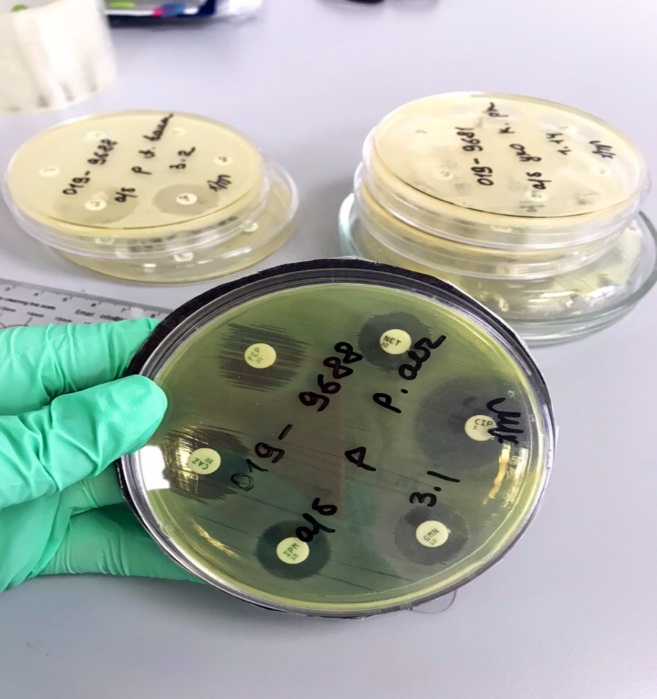 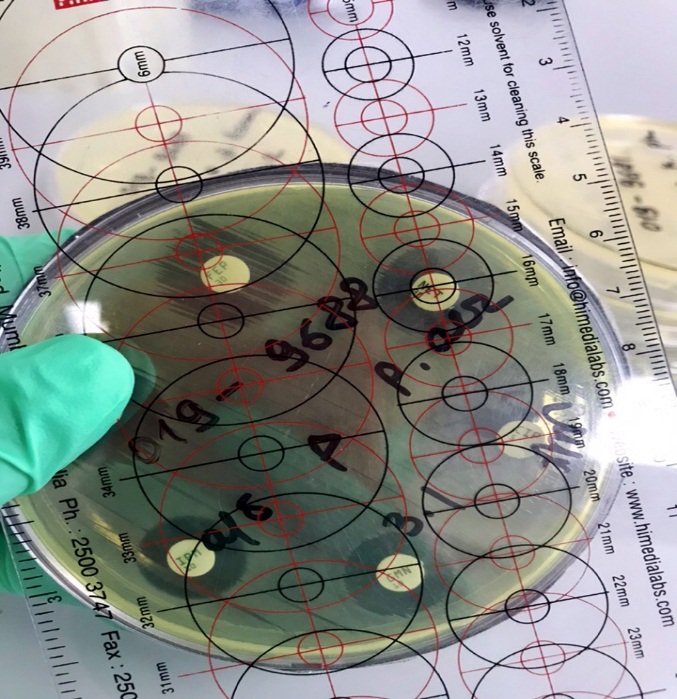 После, результаты исследования записываются в рабочий журнал и вносят в систему ЛИС, где отражается чувствительность(S) или устойчивость(R) к антибиотикам. В конце работы, провели дезинфекцию и стерилизацию использованной лабораторной посуды, инструментария, средств защиты.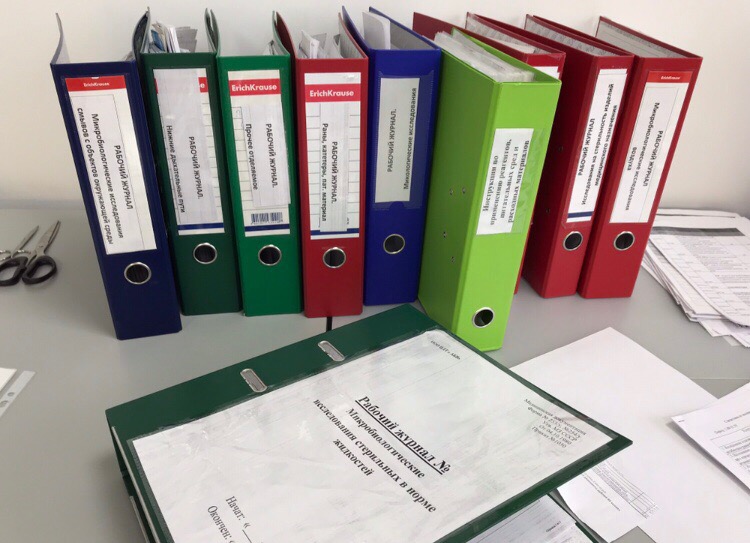 День 16-19 (08.05.19 – 11.05.19) Работа с дневником. Ознакомление с нормативными документами микробиологической лаборатории1. СанПиН от 18 мая 2010 г. N58.2.1.3.2630-10 «Санитарно-эпидемиологические требования к организациям, осуществляющим медицинскую деятельность».2. СП 1.3.2322-08 «Безопасность работы с микроорганизмами III-IV группы патогенности и возбудителям паразитарных болезней» от 28 января 2008.3. СанПиН 2.1.7.728-99 «Правила сбора, хранения и удаления отходов ЛПУ».День 20 (13.05.2019)Подготовка плесневых грибов для выполнения измерения в масс-спектрометрии по методу MALDI-TOF c использованием системы VITEK MSОбработка рук, прием, маркировка и регистрация биологического материала. При работе со слайдами VITEK MS-DS необходимо использовать перчатки без пудры. Подготовка плесневых грибов:Намочила стерильный ватный тампон, используя суспензионную среду или стерильную деонизированную воду.Прижала тампон к стенке пробирки, чтобы удалить излишки жидкости.Собрала этим тампоном образец плесневого грибка в форме круга диаметром около 1-2 см с чашки с агаром, по возможности захватывая споры (конидии) и гифы.Растворила собранный материал в 2 мл пробирках с закругленным дном, содержащих 900 мкл 70 % этанола.Переместила пробирки с закругленным дном на перемешивающем устройстве вортексного типа.Отцентрифугировала пробирки с закругленным дном в течении по крайней мере 2 минут при ускорении от 10 000 до 14000 q.С помощью пипетки убрала надосадочную жидкость. Нужно быть осторожным, чтобы не встряхнуть осадок.Добавила 40 мкл 70 % муравьиной кислоты и размешала на перемешивающем устройстве вортексного типа до полного ресуспендирования. Добавила 40 мкл ацетонитрила и размешала на перемешивающем устройстве вортексного типа.Отцентрифугировалат в течении 2 минут со скоростью от 10 000 до 14 000 q.Немедленно перенесла 1 мкл надосадочной жидкости на слайд.Дала точке полностью высохнуть, затем добавила матрикс VITEK MS-CHCA.Запустила масс-спектрометр VITEK MS и провела идентификацию образца.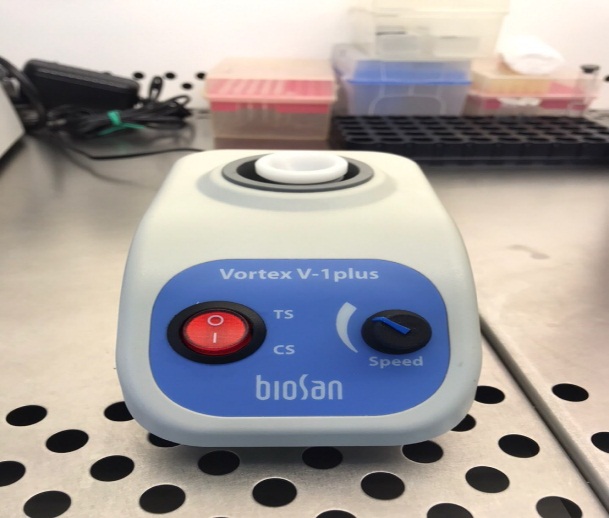 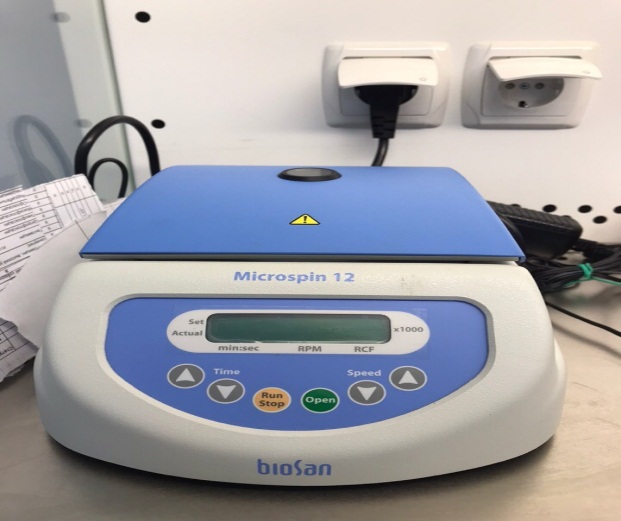                      Вортекс                                  Центрифуга Microspin 12                                 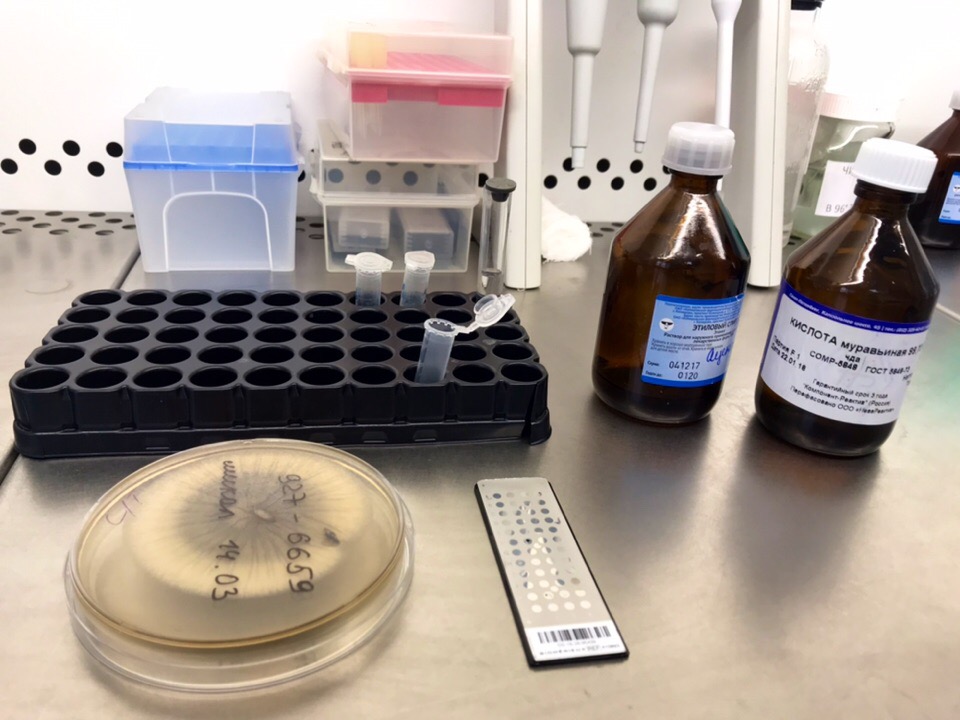 В конце работы, провела дезинфекцию и стерилизацию использованной лабораторной посуды, инструментария, средств защиты.День 21 (14.05.2019)Регистрация биоматериала.Регистрация бланков направлений в «ЦЛТ АБВ» проходит в помещении №13 первого этажа для регистрации. Все назначения из направлений заносятся в автоматизированную лабораторную систему (ЛИС) qMS. Приготовление среды Эндо. Приготовление питательной среды Эндо, предназначенная для выделения энтеробактерий. Для этого в средоварку MasterClave®09 залила воды (1 литр), и насыпала взвешенное количество агара (37 г), закрыла и задала параметры. Для каждой среды задала свои параметры (температура стерилизации - 100 град., время стерилизации – 3 минуты, температура розлива – 45 град..)Выполнила посевы на дизентерию, дифтерию и стафилококки.Для посевов на дизентерию использовала чашки с питательной средой - ВСА (висмут-сульфит агар) и SS (сальмонеллезно-шигиллезный агар), для дифтерии – КБА, для стафилококка – ЖСА.Работа на анализаторе PREVI Isola с новым, оригинальным методом микробиологического посева на чашки Петри разработана для того, чтобы:увеличить производительность лаборатории;оптимизировать рабочий процесс;освободить квалифицированных сотрудников от таких трудоемких и утомительных операций как подготовка образцов и рассев на чашки, чтобы они могли выполнять более важные задачи, где требуется их квалификация и опыт, и где их нельзя заменить машинами;стандартизовать метод микробиологического посева, чтобы добиться максимальной изоляции колоний и снизить количество пересевов.Для растирания образца по агару используется инновационный, широкий, одноразовый пластиковый аппликатор, что обеспечивает хороший контакт с агаром, максимально эффективное использование поверхности агара и позволяет добиться прекрасной изоляции колоний и воспроизводимости. Производительность: до 180 чашек в час. Рассев образца на 1–10 различных сред.Единовременная загрузка до 114 образцов.Единовременная загрузка до 150 чашек с агаром пяти разных типов (в пяти кассетах для загрузки).Выгрузка чашек в три кассеты для выгрузки: сортировка в зависимости от требуемых условий культивирования.Возможность работы как с коммерчески доступными готовыми средами в чашках, так и со средами, приготовленными и разлитыми в лаборатории.Возможность работы с двухсекционными чашками.Использование одноразовых расходных материалов (наконечников для внесения образца в чашку и аппликаторов для распределения образца по агару) исключает возможность перекрестной контаминации.Автоматическая маркировка чашек.Управление прибором через цветной сенсорный экран.Универсальные штативы для загрузки образцов, совместимые со стандартными лабораторными пробирками и контейнерами.Одновременная обработка образцов и пробирок/контейнеров разного типа.Высокоэффективный воздушный HEPA-фильтр для предотвращения контаминации лаборатории.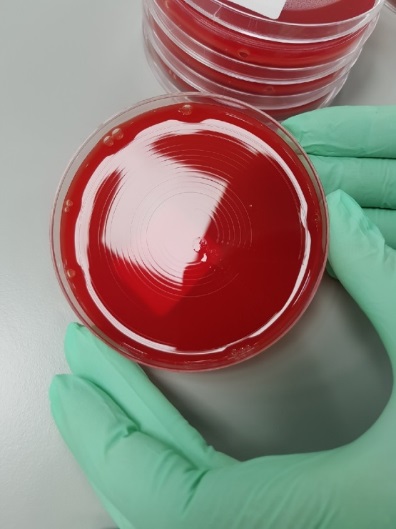 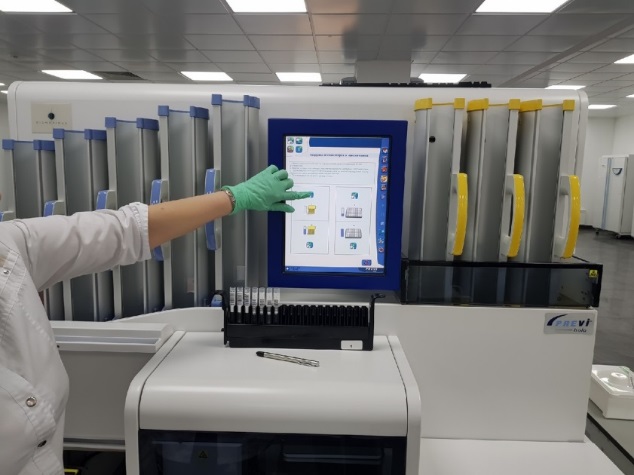 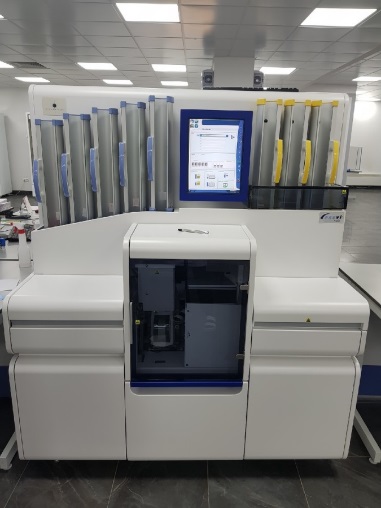 День 22 (15.05.2019)Регистрация биоматериала.Регистрация бланков направлений в «ЦЛТ АБВ» проходит в помещении №13 первого этажа для регистрации. Все назначения из направлений заносятся в автоматизированную лабораторную систему (ЛИС) qMS. Использование ЛИС минимизирует количество ошибок преаналитического этапа и нивелирует «человеческий фактор».Приготовление сред. 
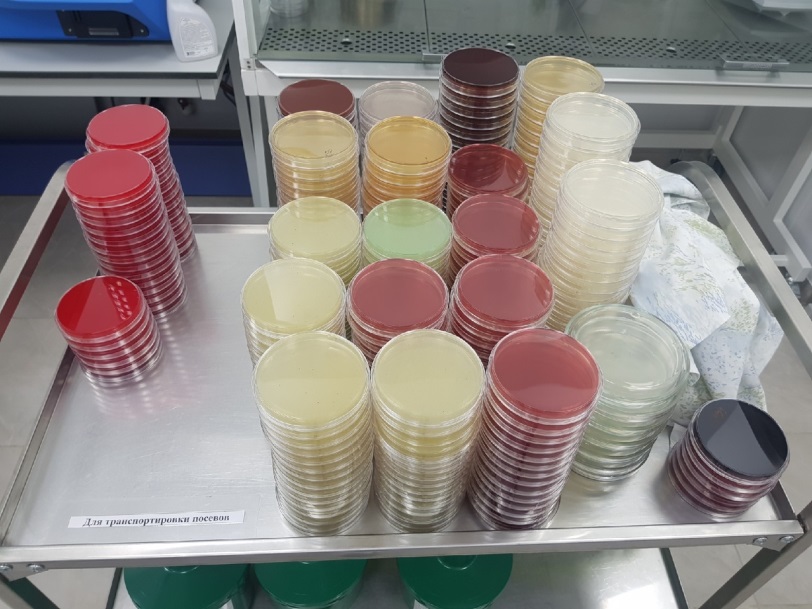 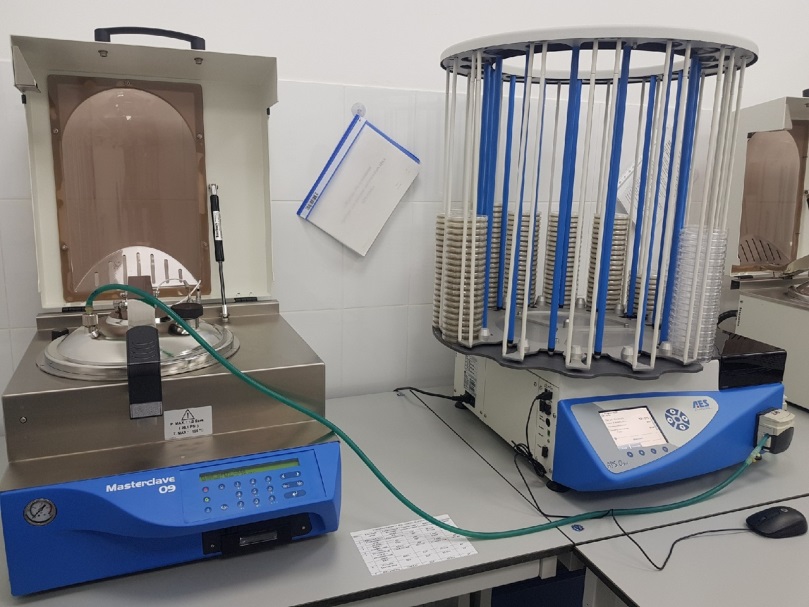 Выполнила посевы на дизентерию, дифтерию и стафилококки.Для посевов на дизентерию нужны чашки с питательной средой - ВСА и SS, для дифтерии – КБА, для стафилококка – ЖСА.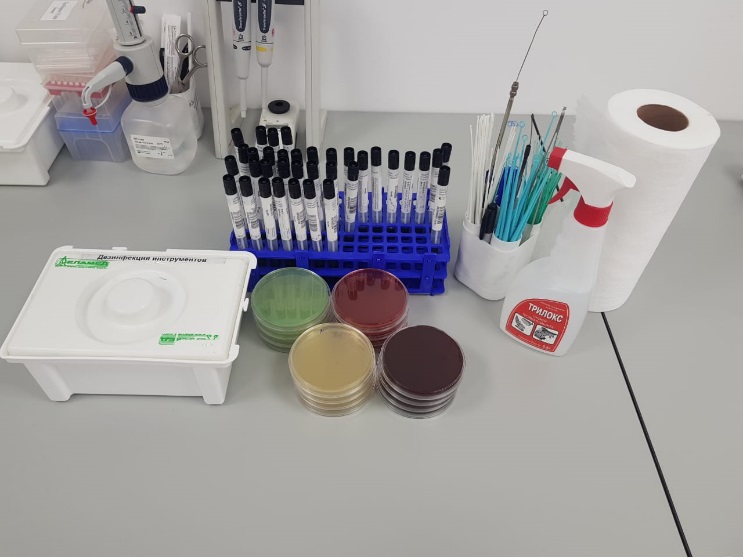 День 23 (16.05.2019)Регистрация биоматериала.Регистрация бланков направлений в «ЦЛТ АБВ» проходит в помещении №13 первого этажа для регистрации. Все назначения из направлений заносятся в автоматизированную лабораторную систему (ЛИС) qMS. Использование ЛИС минимизирует количество ошибок преаналитического этапа и нивелирует «человеческий фактор».Готовила среду Сабуро. Сабуро представляет питательную среду для выращивания грибов различной природы (дрожжевых, плесневых). В практике выращивания ацидофильных бактерий, дрожжей и патогенных грибов среда Сабуро считается наиболее питательной средой, которая позволяет использовать их в лабораторных анализах и исследованиях. 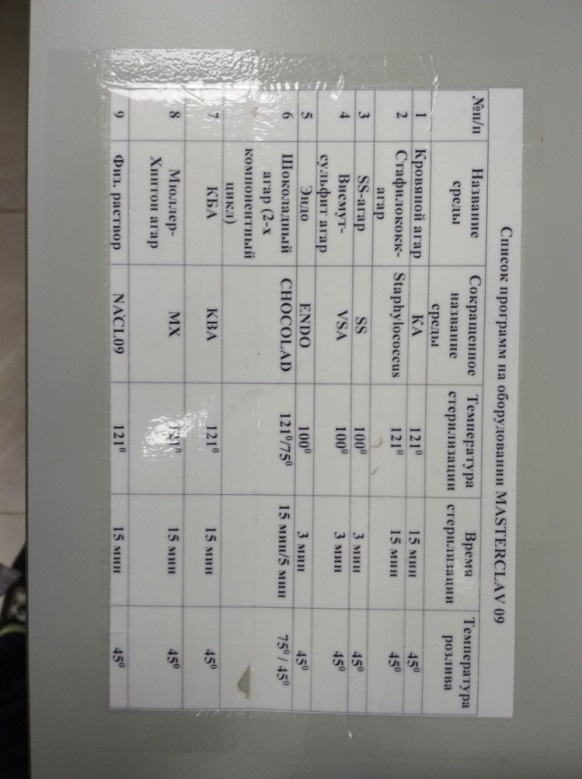 Для этого в средоварку MasterClave®09 залила воды (1л), и насыпала взвешенное количество агара (76г), закрыла и задала параметры. 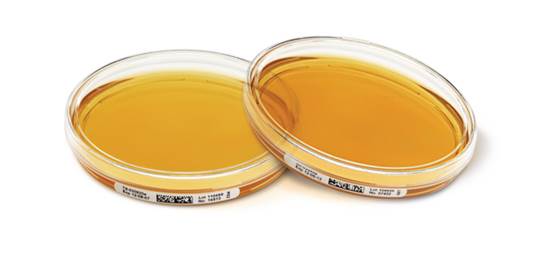 MasterClave®09Производительность от 1 до 9 литров.Компактный прибор, идеально подходящий для приготовления сред с малым сроком годности. Постоянный контроль внутренней температуры и наличие большой запатентованной стальной мешалки на магнитном креплении позволяют производить среды самого высокого качества. В приборе имеется встроенный механизм блокировки крышки при достижении температуры в камере 80 °C. Широкий выбор параметров – до 40 программ: простой цикл, двухфазный цикл, цикл с заданными параметрами. Действует программа сохранения параметров выполняемого цикла.Приборы для автоматического розлива питательных сред серии Biomerieux APSПриборы для автоматического розлива питательных сред серии APS производят розлив готовых питательных сред при помощи дозирующего насоса в Чашки Петри. Для перемещения чашек в процессе работы используется карусельный механизм. Прибор автоматически открывает пустые чашки и закрывает заполненные чашки сразу после розлива под УФ лучами для устранения риска контаминации, маркируя их при помощи принтера (дополнительная опция).
Новая запатентованная система наполнения чашек и дозирования среды в приборе APS One обеспечивает максимальную надежность и идеально ровный розлив среды. Встроенная система охлаждения сокращает время застывания агара и снижает образование конденсата.
В ручном или полуавтоматическом режиме, с помощью встроенного или внешнего перистальтического насоса, можно осуществлять розлив в посуду любой конфигурации объемом 1-1000 мл.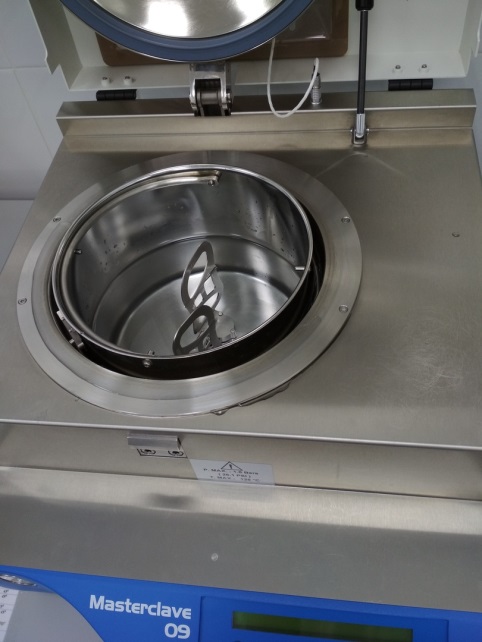 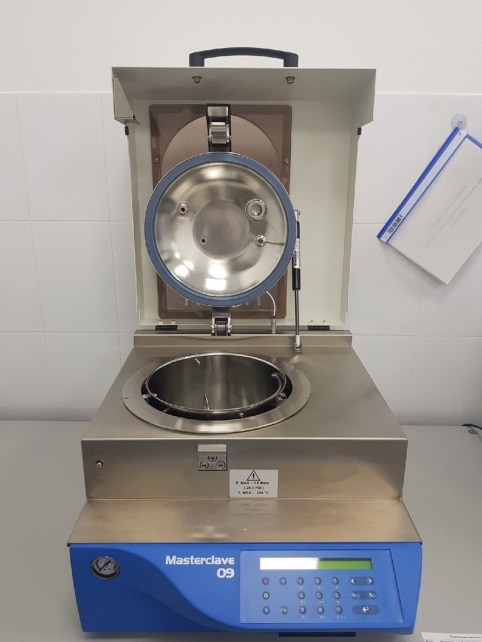 APS One - автоматизированный разливочный модуль, система для розлива питательных сред в чашки Петри.Стандартная вместимость: 540 чашек (10 литров агара) 
Опционная вместимость: 800 чашек (14 литров агара)Компактность и простота в использовании. Модуль с повышенной вместимостью, колонны карусели легко загружаются по номинальной высоте. Экстремально компактный прибор при такой вместимости.
Уникальная конструкция струйного принтера экономит место на столе.Функционирование:
2 варианта карусели: на 540 чашек и 800 чашек. 
Запатентованный шатл (устройство для перемещения чашек) обеспечивает высокую надежность и качество операций.
Встроенная система охлаждения чашек.Высокое качество готовых стерильных чашек
Система обеспечивает высокое качество и стерильность чашек. Минимизируется риск контаминации благодаря гладкому выполнению стенок системы, которые просто чистить. 
Риск контаминации в процессе розлива сред уменьшается, так как чашка во время розлива остается открытой всего 4 секунды.
Розлив производится качественно. Поверхность среды гладкая, без эффекта волн.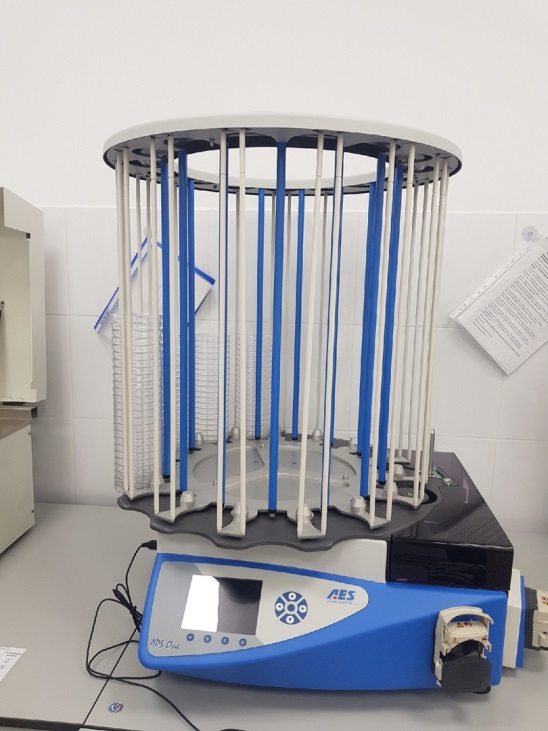 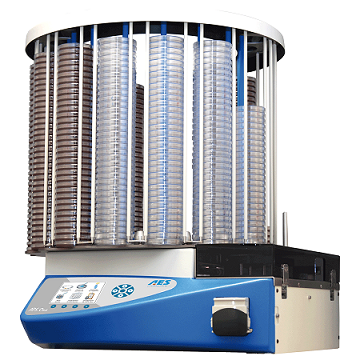 Постановка антибиотикограммы.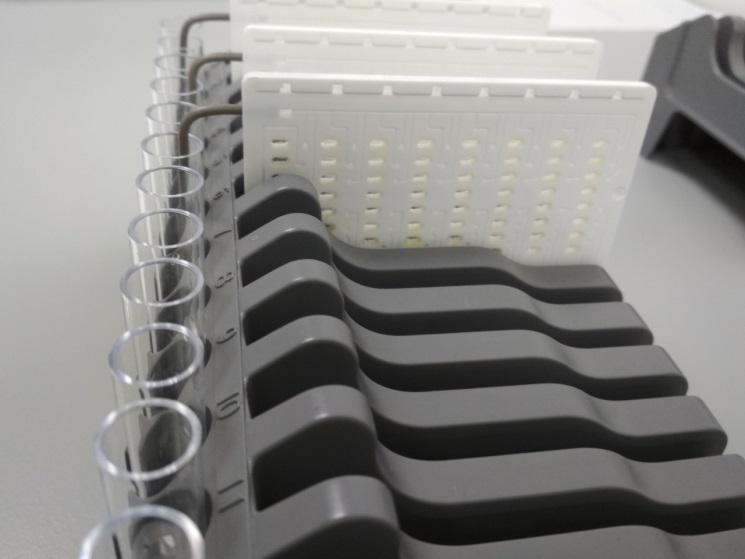 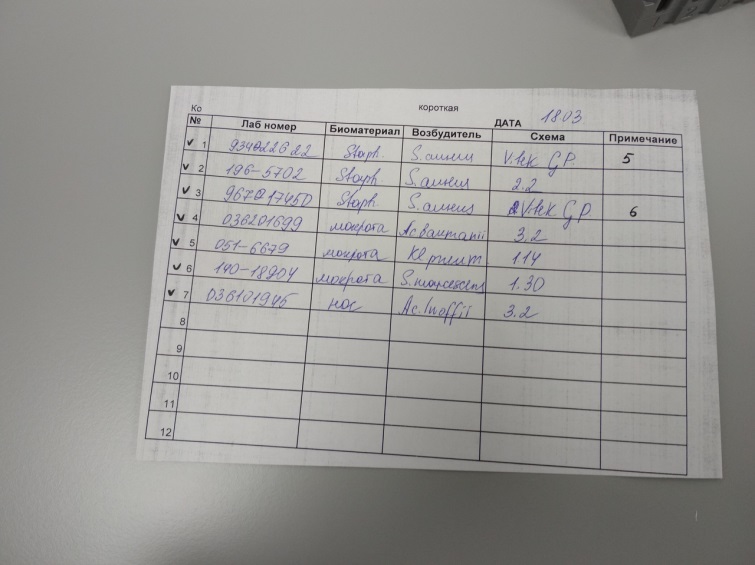 День 14 (17.05.2019)Регистрация биоматериала.Регистрация бланков направлений в «ЦЛТ АБВ» проходит в помещении №13 первого этажа для регистрации. Все назначения из направлений заносятся в автоматизированную лабораторную систему (ЛИС) qMS. Приготовила Агара Мюллера-Хинтона №2 Для этого в средоварку MasterClave®09 залила воды (1л), и насыпала взвешенное количество агара (38г), закрыла и задала параметры (температура стерилизации – 121 град., время стерилизации -  15 минут, температура розлива - 45 град.)Агар Мюллера-Хинтона используется для тестирования антимикробной чувствительности выделенных патогенов. Агар может использоваться для культивирования гонококков и менингококков. Среда очень эффективна благодаря ее богатству питательных веществ, удовлетворяющих потребностям требовательных микроорганизмов. Использование среды с хорошими ростовыми характеристиками – необходимый фактор для проведения теста на чувствительность микроорганизмов к антибиотикам. Среда также рекомендуется для тестирования наиболее часто встречающихся аэробных и факультативных анаэробных микроорганизмов.Постановка антибиотикограммы.Набирала в пробирки по 3 мл физиологического раствора. 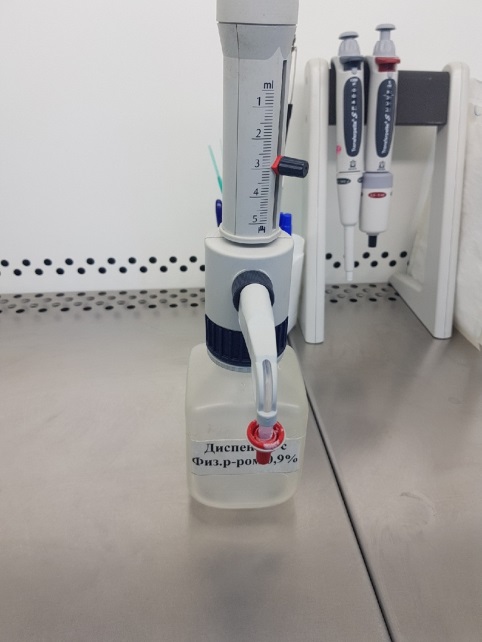 Взяла культуру с чашки чистым тампоном, затем отмыла в Вортекс V-1 plus в физиологическом растворе и смотрела плотность взвеси  в Densi-La-Meter® II (в норме от 0,5 до 0,6), после чего этим же томпоном нанесла взвесь на чашки Петри со средами МХ, КА,ШОК.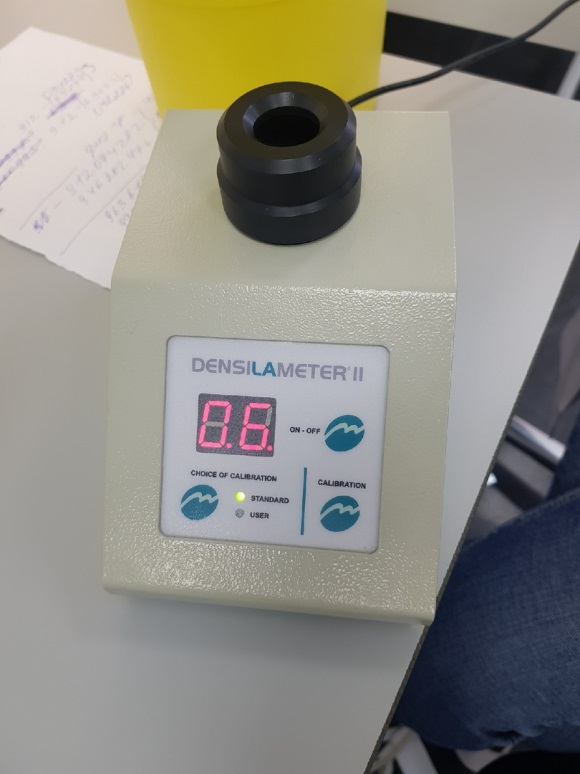 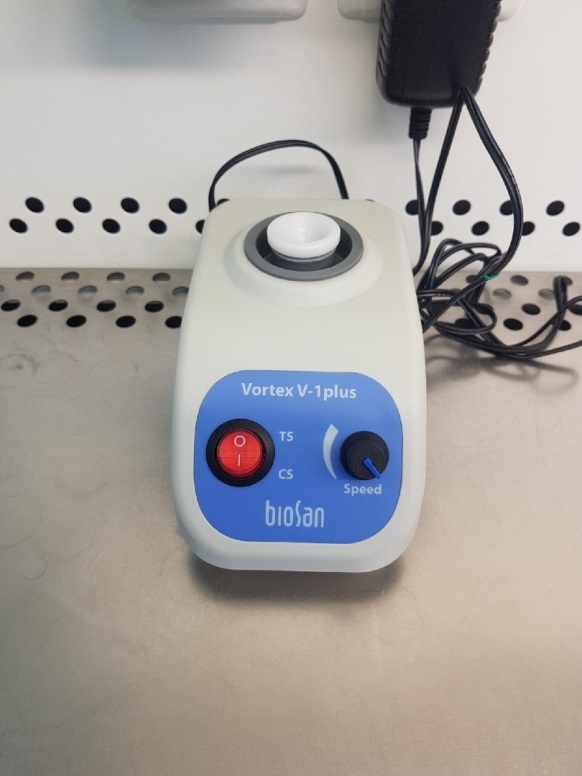 Вортекс V-1 plus предназначен для перемешивания растворов и суспензий клеток в пробирках. Принцип работы основан на действии полиэтиленового виброэксцентрика на пробирку.Вортекс работает в двух режимах – непрерывный, импульсный (активируется при нажатии основанием пробирки на головку вортекса).﻿Диапазон регулирования скорости: 750–3000 об/мин;Для конических пробирок объемом: 1,5–50 мл;Максимальный объем перемешивания: 30 мл.Описание Densi-La-Meter II — простой оптический прибор (денситометр), специально созданный для удобного и быстрого определения оптической плотности бактериальной суспензии. Принцип работы прибора заключается в измерении доли поглощенного света, измеренные значения переводятся в единицы мутности по МакФарланду. Прибор позволяет стандартизировать оптическую плотность бактериальной суспензии при проведении идентификации микроорганизмов и определении их антибиотикочувствительности. Для этого пользователь должен выбрать режим калибровки, установленный производителем: для длинных пластиковых пробирок (режим „STANDARD“) или для коротких стеклянных пробирок (режим „USER“). При этом в режиме „USER“ пользовать может сделать собственную калибровку для используемых в лаборатории пробирок, заменив ею заводскую. Для работы с длинными стеклянными пробирками пользователю необходимо удлинить блок для пробирок (для предупреждения попадания прямого света). Аппаратурное оснащение прибора Программируемый оптический блок для пробирок, панель управления с кнопкой для включения и выключения прибора „ON-OFF“, кнопкой для выбора калибровки „CHOICE OF CALIBRATION“ (индикаторы „STANDARD/USER“) и кнопкой для обслуживания прибора во время калибровки „CALIBRATION“, а также двухцифровой дисплей, вход для подключения к источнику питания и для калибровки прибора производителем. Частью оптического блока является и механическая часть, которая вращает пробирку в процессе измерения. Окончательный результат рассчитывает автоматически как среднее арифметическое по шести измерениям.Затем взяла чашку с нанесенной суспензией и поставила антибиотики по схеме. Для нанесения дисков с антибиотиками на чашки Петри используется автоматический диспенсер, в который загружаются картриджи с дисками. 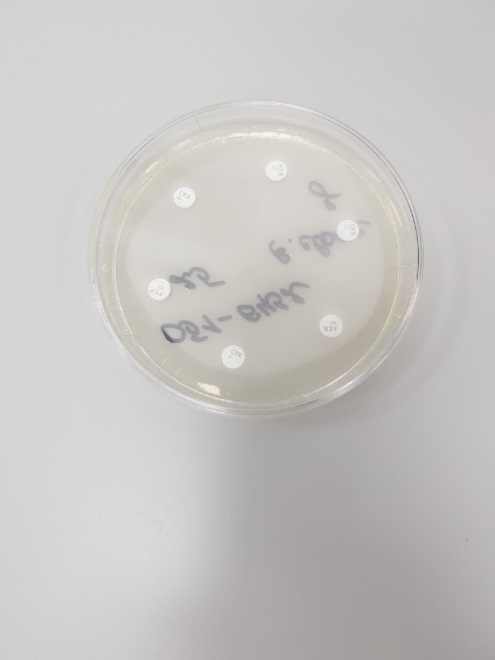 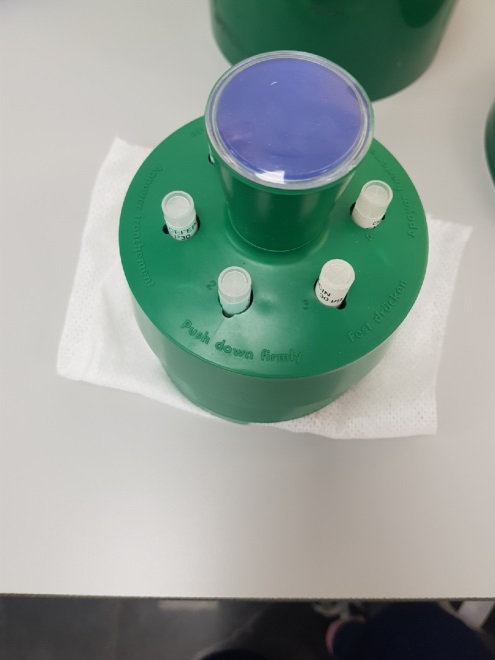 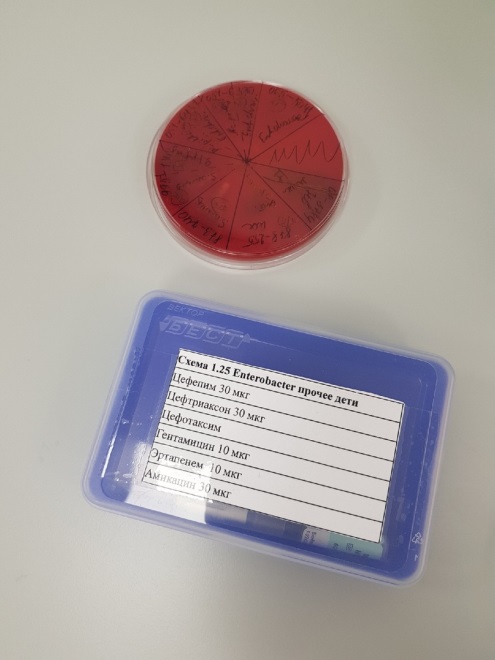 МикроорганизмСредаEnterobacteriaceaeМХАPseudomonas spp.МХАStaphylococcus spp.МХАEnterococcus spp.МХАAcinetobacter spp.МХАМикроорганизмыУсловия инкубацииEnterobacteriaceae35±1°С, обычная атмосфера, 16-20 чPseudomonas spp.35±1°С, обычная атмосфера, 16-20 чStenotrophomonas maltophilia35±1°С, обычная атмосфера, 16-20 чAcinetobacter spp.35±1°С, обычная атмосфера, 16-20 чStaphylococcus spp.35±1°С, обычная атмосфера, 16-20 чEnterococcus spp.35±1°С, обычная атмосфера, 16-20 ч 